OFFENSIVE SECURITYOSWE Exam Documentationv.1.0student@youremailaddress.comOSID: XXXXX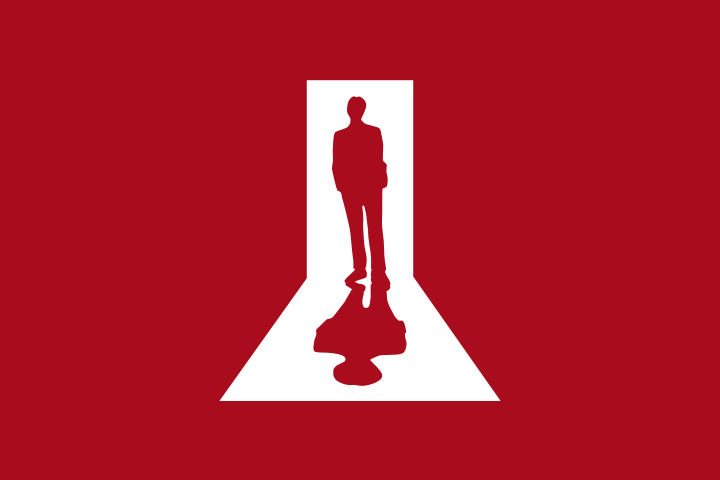 Copyright © 2021 Offensive Security Ltd. All rights reserved.No part of this publication, in whole or in part, may be reproduced, copied, transferred or any other right reserved to its copyright owner, including photocopying and all other copying, any transfer or transmission using any network or other means of communication, any broadcast for distant learning, in any form or by any means such as any information storage, transmission or retrieval system, without prior written permission from Offensive Security.Table of Contents1.0 Offensive-Security OSWE Exam Documentation	32.0 192.168.XX.XX	42.1 Local.txt / Proof.txt	42.2 Vulnerability 1	42.3 Vulnerability 2	42.4 Vulnerability X	42.5 PoC Code	42.6 Screenshots	42.7 Steps	43.0 Additional Items Not Mentioned in the Report	51.0 Offensive-Security OSWE Exam DocumentationThe Offensive Security OSWE exam documentation contains all efforts that were conducted in order to pass the Offensive Security Web Expert exam. This report will be graded from a standpoint of correctness and fullness to all aspects of the exam. The purpose of this report is to ensure that the student has the technical knowledge required to pass the qualifications for the Offensive Security Web Expert certification.The student will be required to fill out this exam documentation fully and to include the following sections:Methodology walkthrough and detailed outline of steps takenEach finding with included screenshots, walkthrough, sample code, and proof.txt if applicable.Any additional items that were not included2.0 192.168.XX.XX2.1 Local.txt / Proof.txtProvide the contents of local.txt and proof.txt2.2 Vulnerability 1Provide the method and code used to find the vulnerability 1.2.3 Vulnerability 2Provide the method and code used to find the vulnerability 2.2.4 Vulnerability XProvide the method and code used to find the vulnerability X.2.5 PoC CodeProvide the final proof of concept code used to gain access to the server.2.6 ScreenshotsProvide screenshots of local.txt and proof.txt contents as stated in the Exam Control Panel Objectives.2.7 StepsProvide a detailed account of your methodology in creating the exploits. The steps taken should be able to be easily followed and reproducible if necessary.3.0 Additional Items Not Mentioned in the ReportThis section is placed for any additional items that were not mentioned in the overall report.